Порядок проведения вступительных испытаний по специальности 20.02.02 «Защита в чрезвычайных ситуациях»	Настоящий Порядок разработан в соответствии с Правилами приема в государственное бюджетное профессиональное образовательное учреждение Краснодарского края «Армавирский техникум технологии и сервиса».Общие положенияПри приеме вгосударственное бюджетное профессиональное образовательное учреждение Краснодарского края «Армавирский техникум технологии и сервиса» на обучение по специальности 20.02.02 «Защита в чрезвычайных ситуациях», требующей наличия у поступающих определенных физических качеств, проводится вступительное испытание.Вступительное испытание по физической культуре проводится на протяжении двух дней и состоит из выполнения контрольных упражнений по определению уровня физической подготовленности. Условия и способ выполнения контрольных упражнений определяются экзаменационной комиссией.На вступительном испытании должна быть обеспечена спокойная и доброжелательная обстановка, предоставлена возможность поступающим наиболее полно продемонстрировать уровень своих физических качеств.Вступительное испытание проводится по общей физической подготовке в виде выполнения контрольных упражнений.Для поступающих на базе основного общего образования (9 классов) установлены следующие нормативы:1-й день	2-й деньВступительное испытание оформляется протоколом, в котором фиксируется результаты выполнения контрольных упражнений.Результаты вступительного испытания оцениваются по системе «зачет»,  «не зачет».Правила проведения вступительного испытанияДля проведения вступительных испытаний формируются группы поступающих.Расписание вступительных испытаний (экзаменационная группа, дата, время и место проведения вступительного испытания, консультации, дата объявления результатов) утверждается председателем приемной комиссии или его заместителем.К прохождению вступительного испытания допускаются лица, прошедшие предварительные медицинские осмотры (обследования) в порядке, установленном при заключении трудового договора или служебного контракта по соответствующей должности или специальности, утвержденный постановлением Правительства Российской Федерации от 14 августа 2013 года № 697, и представившие в приемную комиссию оригинал или ксерокопию медицинской справки, содержащей сведения о проведении медицинского осмотра в соответствии с перечнем врачей- специалистов, лабораторных и функциональных исследований, установленным приказом Министерства здравоохранения и социального развития Российской Федерации от 12 апреля 2011 г. № 302н «Об утверждении перечней вредных и (или) опасных производственных факторов и работ, при выполнении которых проводятся обязательные предварительные и периодические медицинские осмотры (обследования), и Порядка проведения обязательных предварительных и периодических медицинских осмотров (обследований) работников, занятых на тяжелых работах и на работах с вредными и (или) опасными условиями труда».В день вступительного испытания поступающий обязан:явиться за 30 минут до начала вступительного испытания;пройти инструктаж по технике безопасности;получить допуск медицинского работника к выполнению контрольных упражнений;иметь при себе паспорт или другой документ, удостоверяющий личность;экзаменационный лист;иметь при себе спортивную форму одежды.Паспорт или другой документ, удостоверяющий личность и экзаменационный лист являются пропуском для прохождения вступительного испытания.Вступительное испытание проводится в соответствии со следующим регламентом:прохождение инструктажа по технике безопасности; получение допуска медицинского работника к выполнению контрольных упражнений; подготовка оборудования и спортивного инвентаря для выполнения контрольных упражнений:- гимнастическая перекладина (для юношей);- гимнастический коврик (для девушек);- беговая дорожка. выполнение контрольных упражнений в следующей последовательности: контроль скоростных качеств, контроль силовых качеств, контроль выносливости;фиксация результатов в протоколе и экзаменационных листах поступающих.Во время проведения вступительного испытания поступающий обязан соблюдать охрану труда при выполнении контрольных упражнений.За нарушение охраны труда поступающий может быть удален со вступительного испытания с соответствующей записью в протоколе вступительного испытания и проставлением результата «не прошел испытание» не допускается.Повторная сдача вступительного испытания при получении результата  «не зачет» не допускается.Лица, получившие на одном из этапов вступительного испытания результат «не прошел испытание» выбывают из рассмотрения к зачислению на специальность 20.02.02 «Защита в чрезвычайных ситуациях» и не допускаются к сдаче следующего норматива.Лица, не явившиеся на вступительное испытание по уважительной причине (болезнь, или иные обстоятельства, подтверждаемые документально), допускаются к нему в последующих экзаменационных группах или индивидуально до окончания приема документов.Система оценки вступительного испытанияПоступающие на базе основного общего образования должны показать результаты выполнения контрольных упражнений не ниже установленных нормативов.В случае выполнения контрольных упражнений не ниже установленных нормативов результат вступительного испытания оценивается, как «зачет», в противном случае-  «не зачет».Заключительные положенияПо результатам вступительного испытания поступающий имеет право подать в апелляционную комиссию письменное апелляционное заявление о нарушении, по его мнению, установленного порядка проведения испытания и (или) несогласии с его результатами.УТВЕРЖДАЮ  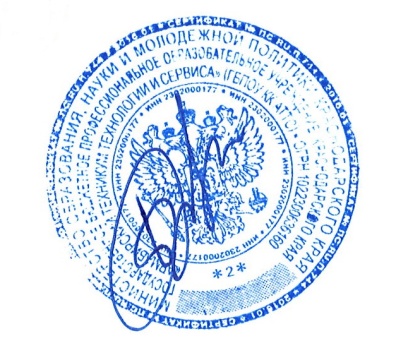 Директор ГБПОУ КК АТТС              А.П. БуровКатегория абитуриентовВид подготовкиНормативНа базе 9 классов (девушки)Бег 2 кмНе более – 10 мин. 30 сек.На базе 9 классов (юноши)Бег 3 кмНе более – 13 мин. 20 сек.Категория абитуриентовВид подготовкиНормативНа базе 9 классов (девушки)Бег 100 мНе более – 16,7 сек.На базе 9 классов (девушки)Сгибание и разгибание рук в упоре лежа на полуНе менее – 16 разНа базе 9 классов (юноши)Бег 100 мНе более – 14,1 сек.На базе 9 классов (юноши)Подтягивание из виса на высокой перекладинеНе менее – 13 раз